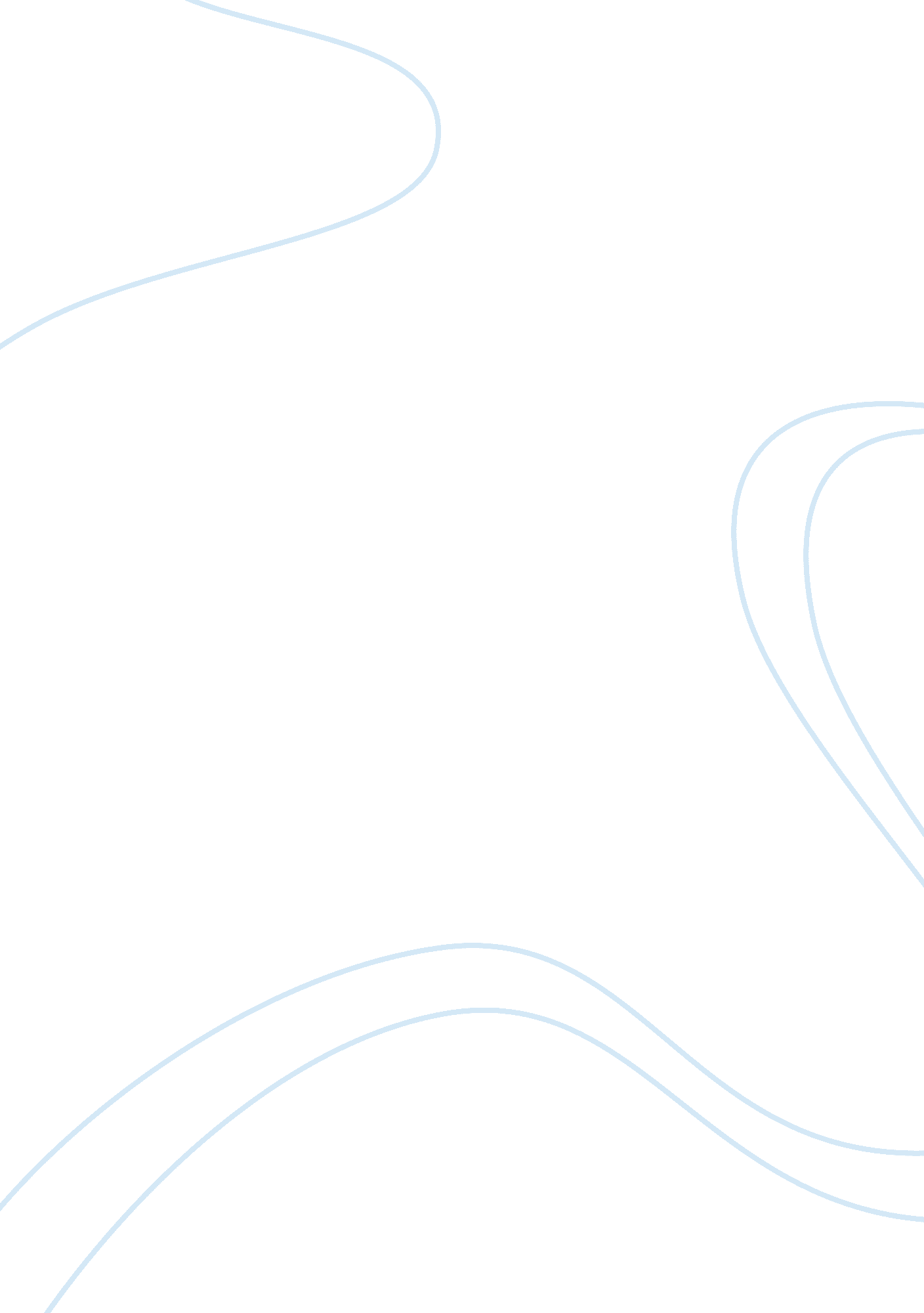 Free essay on early childhood discussionsEnvironment, Animals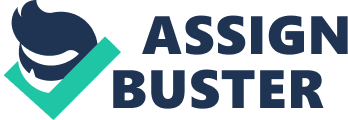 List of the topics Method and the purpose of study 
This topic is created specifically for young students. The topic can be leant through watching of animal movies and their surrounding habitat; it can also be understood through creativity where young learners build their own animal habitat. Students can also use animated flashcards. Group participation will make it easy for the class to understand various animal sounds at the end of this topic. 
The teacher divides the class into seven different groups. Each group is given a name of a certain day of the week. Furthermore, each group will list a number of events that they participate on that day. Each group will use work sheets to paste all the activities done on the day they have chosen. At the end of the topic, the students should be able to mention the days of the week without difficult. 
Since the young Learners are still very concrete, this topic must be taught with illustrations to visually understand the five senses. The purpose of the study is to help the young learners be able to conceptualize the meaning and the operations of the five senses. 
In this topic, the learners are divided into groups and some materials are provided for them to read and write. Each group will present its work on the work sheet which will be pasted on the wall of the classroom for everybody to see. At the end of the topic, students should be able to read simple words and spell them. 
The teacher should divide the class into six factions and give each group the name of the body parts. For- instance, Eyes, Ears and Knees. Each group member has to participate in the exercise of drawing and naming the body part. The exercise should be done interchangeably so that at the end of the lesson, the six body parts have been understood by all learners. 
References 